   14 марта 2019 года в МКОУ «Липчанская ООШ» состоялся  День администрации Богучарского муниципального района.Перед началом собрания учащиеся 9 класса провели акцию, приуроченную к всемирному дню борьбы с туберкулезом (24 марта). Они встречали всех гостей в холле Липчанской школы и дарили белые бумажные ромашки, на лепестках которых были прописаны правила, при помощи которых можно уберечься от туберкулеза.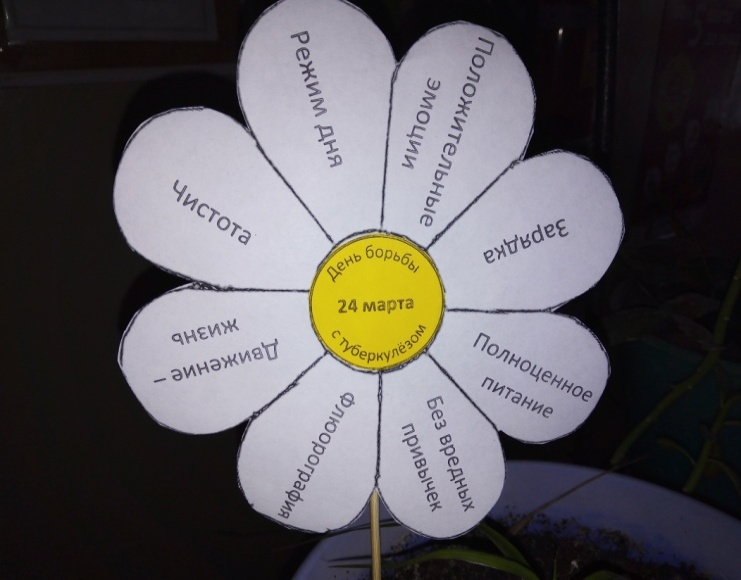 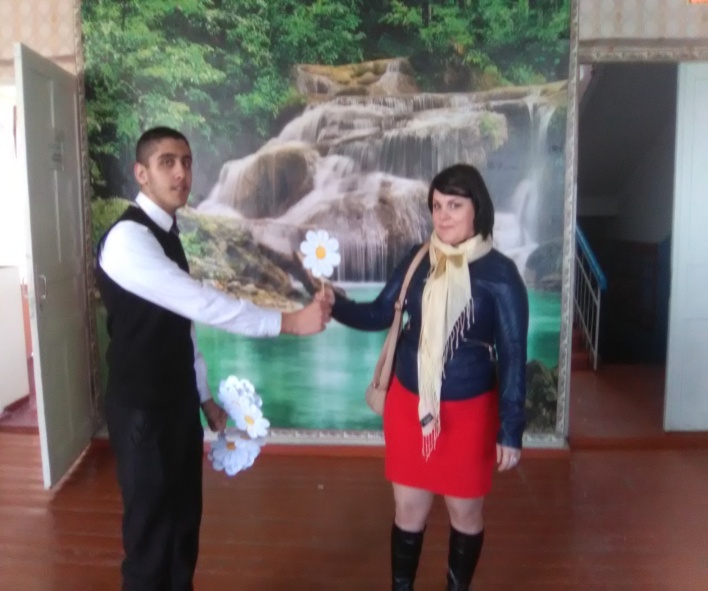 С  14.30 часов  до 15 часов    специалисты администрации района  и руководители районных служб вели личный прием граждан, в ходе которого граждане получили ответы на интересующие их вопросы.  В 15 часов  состоялось собрание, на котором присутствовало 52 человека.Собрание открыла глава Липчанского сельского поселения Богучарского муниципального района Елена Борисовна Акименко.           Вела собрание заместитель главы администрации Богучарского муниципального района - руководитель аппарата администрации района Наталья Анатольевна Самодурова. В начале собрания глава Липчанского  сельского поселения  проинформировала  присутствующих о  работе   администрации Липчанского сельского поселения в 2018  году.С отчетом о деятельности своих организаций выступили  также руководители структурных подразделений администрации Богучарского муниципального района и территориальных и федеральных органов государственной власти:Все выступившие руководители представили собравшимся полную информацию о работе их служб за 2018 год.В ходе проведения собрания жителями Липчанского сельского поселения были заданы многие вопросы, но наиболее наболевшие это:         1.О замене  оконных блоков  в школах поселения; 2.О строительстве Варваровского ФАПа; 3. О проведении капитального ремонта в Липчанском ФАПе.       На большую часть поставленных вопросов жителям даны разъяснения в ходе собрания, а более ёмкие вопросы поставлены  под  контроль  до момента их решения  в  полном объеме.На этой конструктивной ноте закончился день администрации Богучарского муниципального района на территории Липчанского сельского  поселения.В заключении Наталья Анатольевна поблагодарила собравшихся за активное участие в жизни поселения и отдельно вынесла благодарность педагогическим коллективам за плодотворную работу с детьми и за вовлечение родителей в жизнь каждой из школ.